同学你好！链家2018春季校园招聘正式启动！绝对充沛的 HC ！相当多元的职位！领跑的薪酬福利！开放的环境氛围！最重要的是还有 ...好看的HR姐姐和憨厚的HR哥哥！只求有缘人！请看诚意干货！【 招聘对象 】应届生招聘面向2018届毕业生【 网申时间 】3月1日—4月6日后会无期，抓紧时间！【 网申职位 】－ 职能类 －（以下岗位招聘2018届应届生）财务专员 / 数据分析专员（战略方向）  运营专员 / 数据分析专员（业务方向）用户研究专员 / 法务专员人力资源专员 / 行政专员财务分析师 / 战略管理专员【网申方式】方法一：登录链家校招官网网址：http://campus.lianjia.com/home方式二：关注“链家招聘”微信公众号点击“校园招聘” ，申请“校招职位”。请关注微信公众号，职位列表、任职要求都在这里～链！家！招！聘！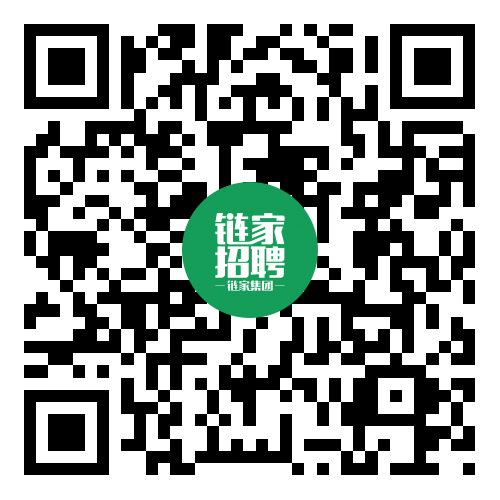 